1.  Wspomaganie koordynacji ręka-oko, małej motoryki i zręczności palców.Potrzebne będą:- mała piłka- gumki recepturkiChwyć pierwszą gumkę i nałóż na wszystkie palce aktywnej dłoni. Rozciągnij na palcach gumkę. Prostuj delikatnie palce dłoni.W drugą rękę chwyć piłeczkę i staraj się powoli nałożyć gumkę. Jeśli gumka jest za luźna musisz „obwinąć” piłeczkę dwa a czasami więcej razy. W razie trudności poproś o pomoc opiekuna.Nałóż na piłeczkę ustaloną liczbę gumek.Przy zdejmowaniu gumek można po kolei je przeliczać lub nazywać kolory.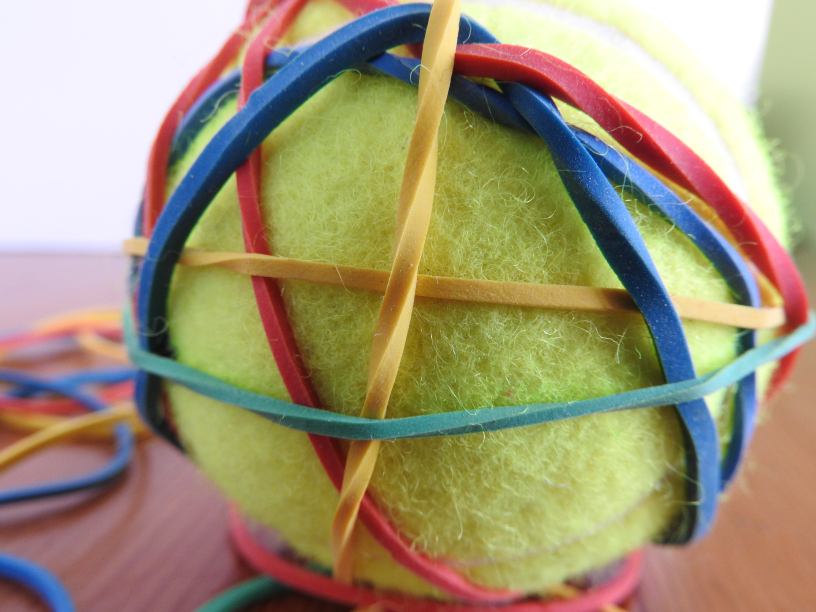 https://autyzm.life/2018/02/28/pileczka-i-gumki-schemat/2. Spostrzegawczość.Znajdź w każdym rzędzie jedną rzecz, która nie pasuje.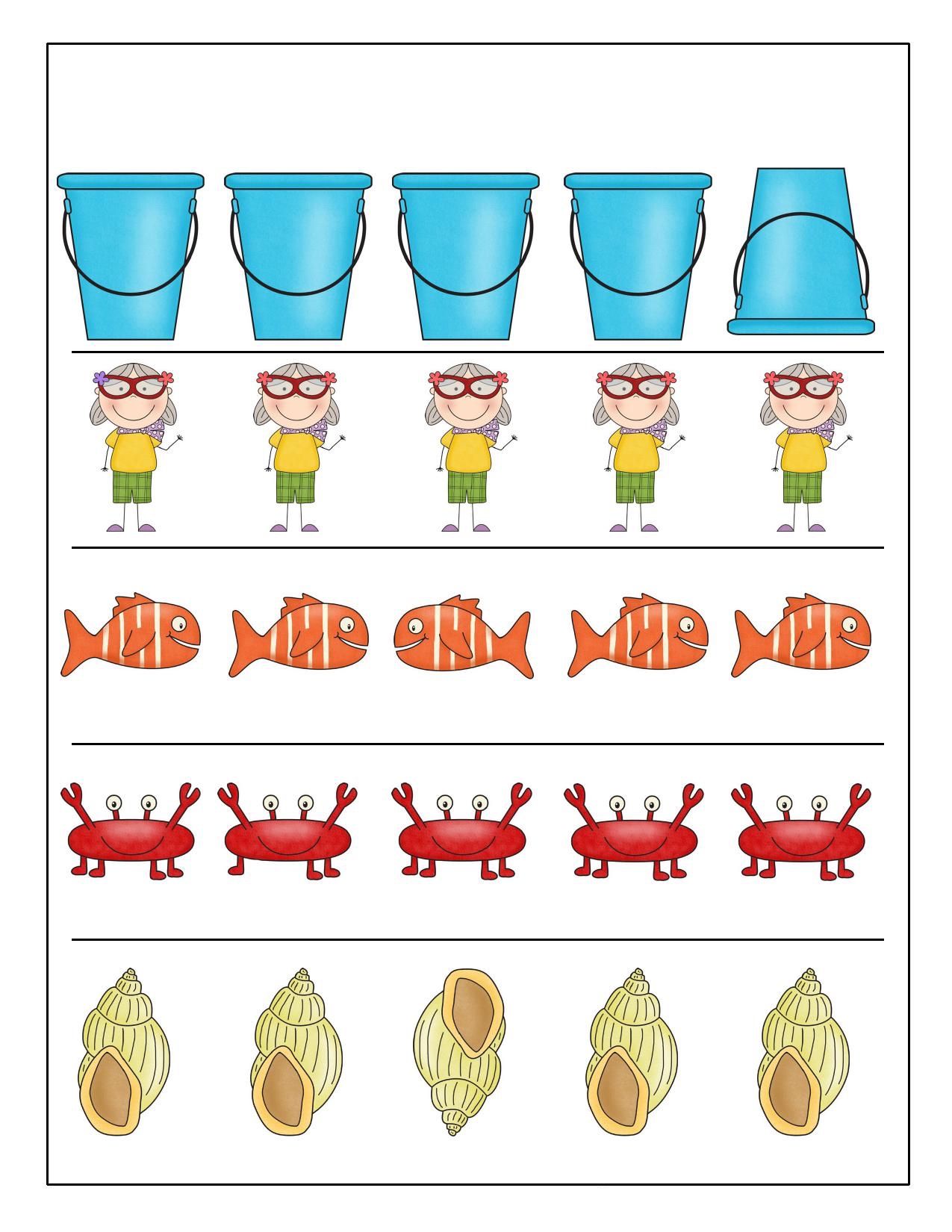 3. Zabawa ruchowa.Wykonuj polecenia zgodnie z tekstem piosenki.https://www.youtube.com/watch?v=EuCip5y1464